Грозя Юрии ВалерьевичExperience:Position applied for: Mess BoyDate of birth: 25.01.1989 (age: 28)Citizenship: UkraineResidence permit in Ukraine: NoCountry of residence: UkraineCity of residence: ReniPermanent address: 25 чап/див 12/5Contact Tel. No: +38 (048) 404-40-48 / +38 (097) 733-42-64E-Mail: grozia@mail.ruU.S. visa: NoE.U. visa: NoUkrainian biometric international passport: Not specifiedDate available from: 29.09.2010English knowledge: PoorMinimum salary: 700 $ per monthPositionFrom / ToVessel nameVessel typeDWTMEBHPFlagShipownerCrewingCook10.01.2009-26.08.2009YerevanTug Boat-Ukrainep.Renip.Reni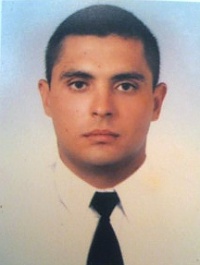 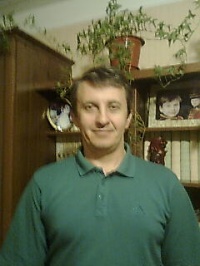 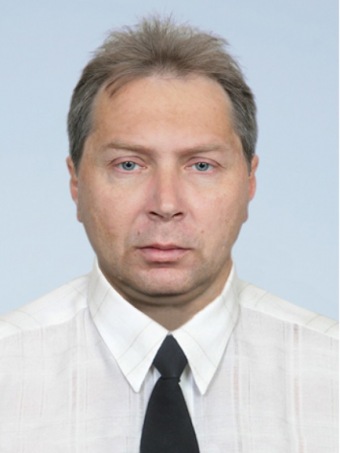 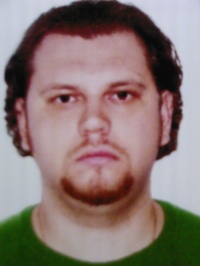 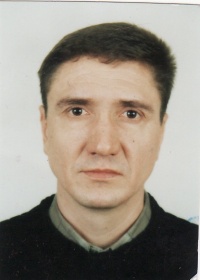 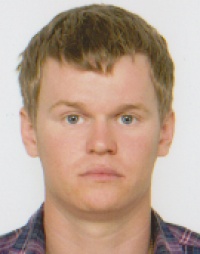 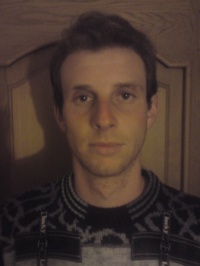 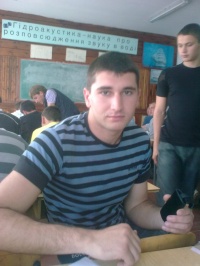 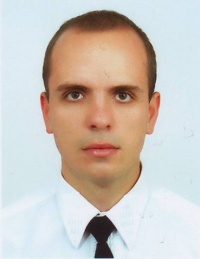 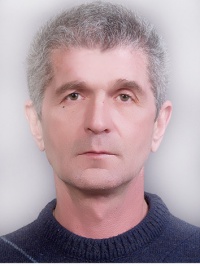 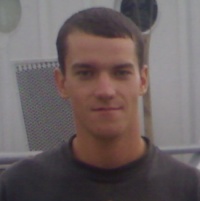 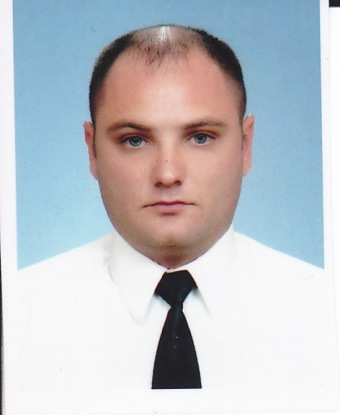 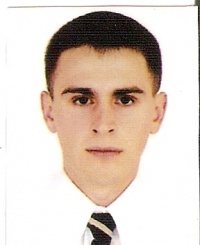 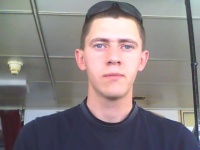 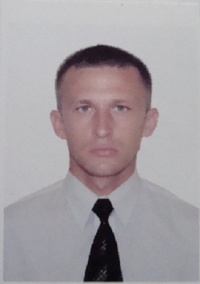 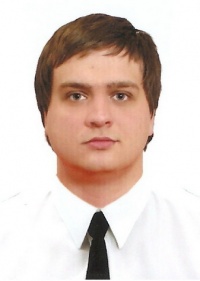 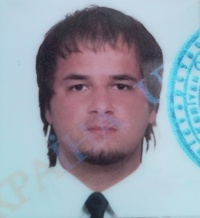 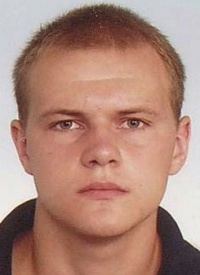 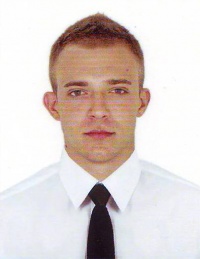 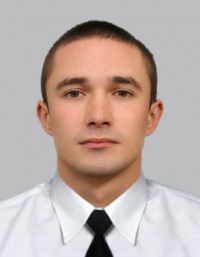 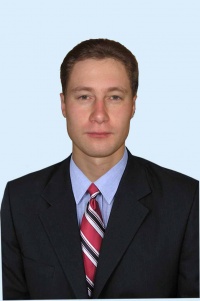 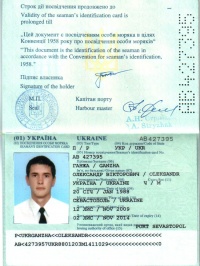 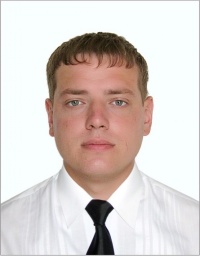 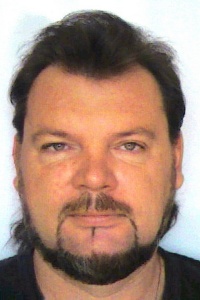 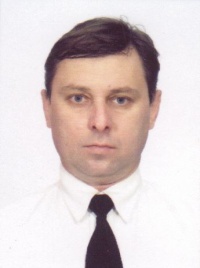 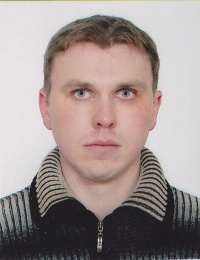 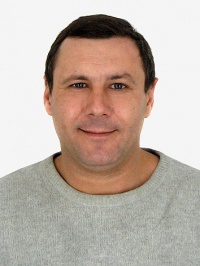 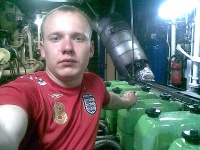 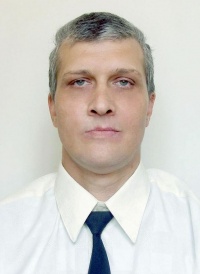 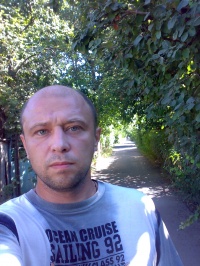 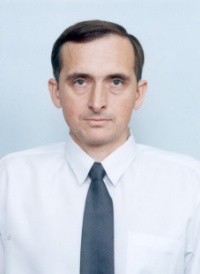 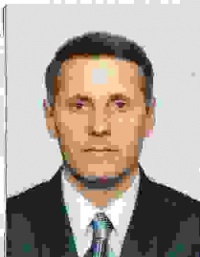 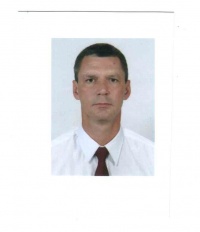 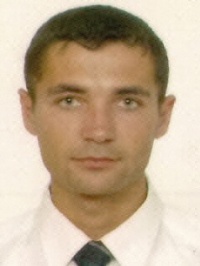 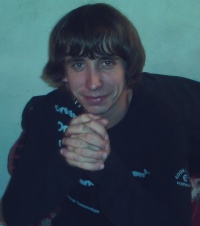 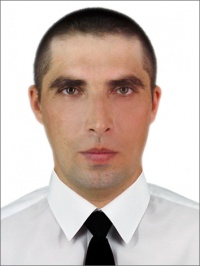 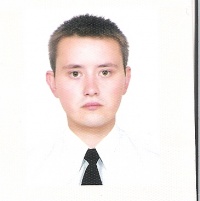 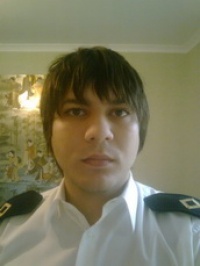 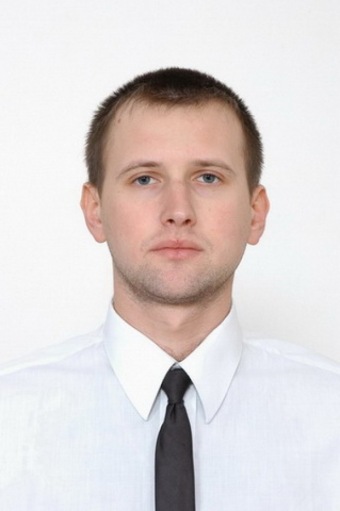 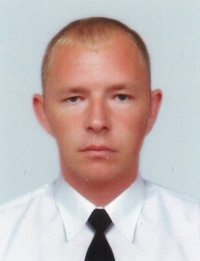 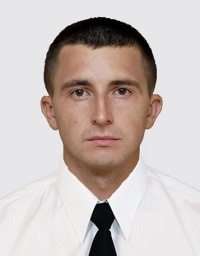 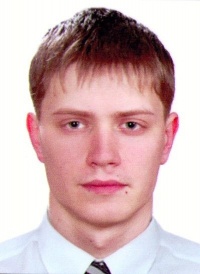 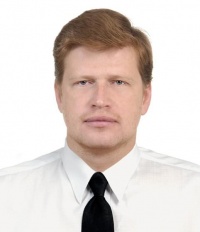 